Tratado de Cooperación en materia de Patentes (PCT)Comité de Cooperación TécnicaTrigésima sesiónGinebra, 8 a 12 de mayo de 2017PROYECTO revisado DE ORDEN DEL DÍADocumento preparado por la SecretaríaApertura de la reuniónElección del presidente y de dos vicepresidentesAprobación del orden del díaAsesoramiento a la Asamblea de la Unión del PCT sobre la designación propuesta de la Oficina de Propiedad Intelectual de Filipinas en calidad de Administración encargada de la búsqueda internacional y del examen preliminar internacional en virtud del PCT (documento  PCT/CTC/30/2 Rev.)Asesoramiento a la Asamblea de la Unión del PCT sobre la prórroga de las designaciones de Administraciones encargadas de la búsqueda internacional y del examen preliminar internacional en virtud del PCT:Oficina Austríaca de Patentes (documento PCT/CTC/30/3)Oficina Australiana de Patentes (documento PCT/CTC/30/4)Instituto Nacional de la Propiedad Industrial del Brasil (documento PCT/CTC/30/5)Oficina Canadiense de Propiedad Intelectual (documento PCT/CTC/30/6)Instituto Nacional de Propiedad Industrial de Chile (documento PCT/CTC/30/7)Oficina Estatal de Propiedad Intelectual de la República Popular China (documento PCT/CTC/30/8)Oficina de Patentes de Egipto (documento PCT/CTC/30/9)Oficina Europea de Patentes (documento PCT/CTC/30/10)Oficina Española de Patentes y Marcas (documento PCT/CTC/30/11)Oficina Finlandesa de Patentes y Registro (documento PCT/CTC/30/12)Oficina Israelí de Patentes (documento PCT/CTC/30/13)Oficina de Patentes de la India (documento PCT/CTC/30/14)Oficina Japonesa de Patentes (documento PCT/CTC/30/15)Oficina Surcoreana de Propiedad Intelectual (documento PCT/CTC/30/16)Servicio Federal de la Propiedad Intelectual de la Federación de Rusia (documento PCT/CTC/30/17)Oficina Sueca de Patentes y Registro (documento PCT/CTC/30/18)Oficina de Propiedad Intelectual de Singapur (documento PCT/CTC/30/19)Oficina Turca de Patentes y Marcas (documento PCT/CTC/30/20)Instituto Ucraniano de Propiedad Intelectual (documento PCT/CTC/30/21)Oficina de Patentes y Marcas de los Estados Unidos de América (documento PCT/CTC/30/22)Instituto Nórdico de Patentes (documento PCT/CTC/30/23)Instituto de Patentes de Visegrado (documento PCT/CTC/30/24)Acuerdo tipo entre una Oficina y la Oficina Internacional en relación con su funcionamiento en calidad de Administración encargada de la búsqueda internacional y del examen preliminar internacional (documento PCT/CTC/30/25)Resumen de la presidenciaClausura de la sesión[Fin del documento]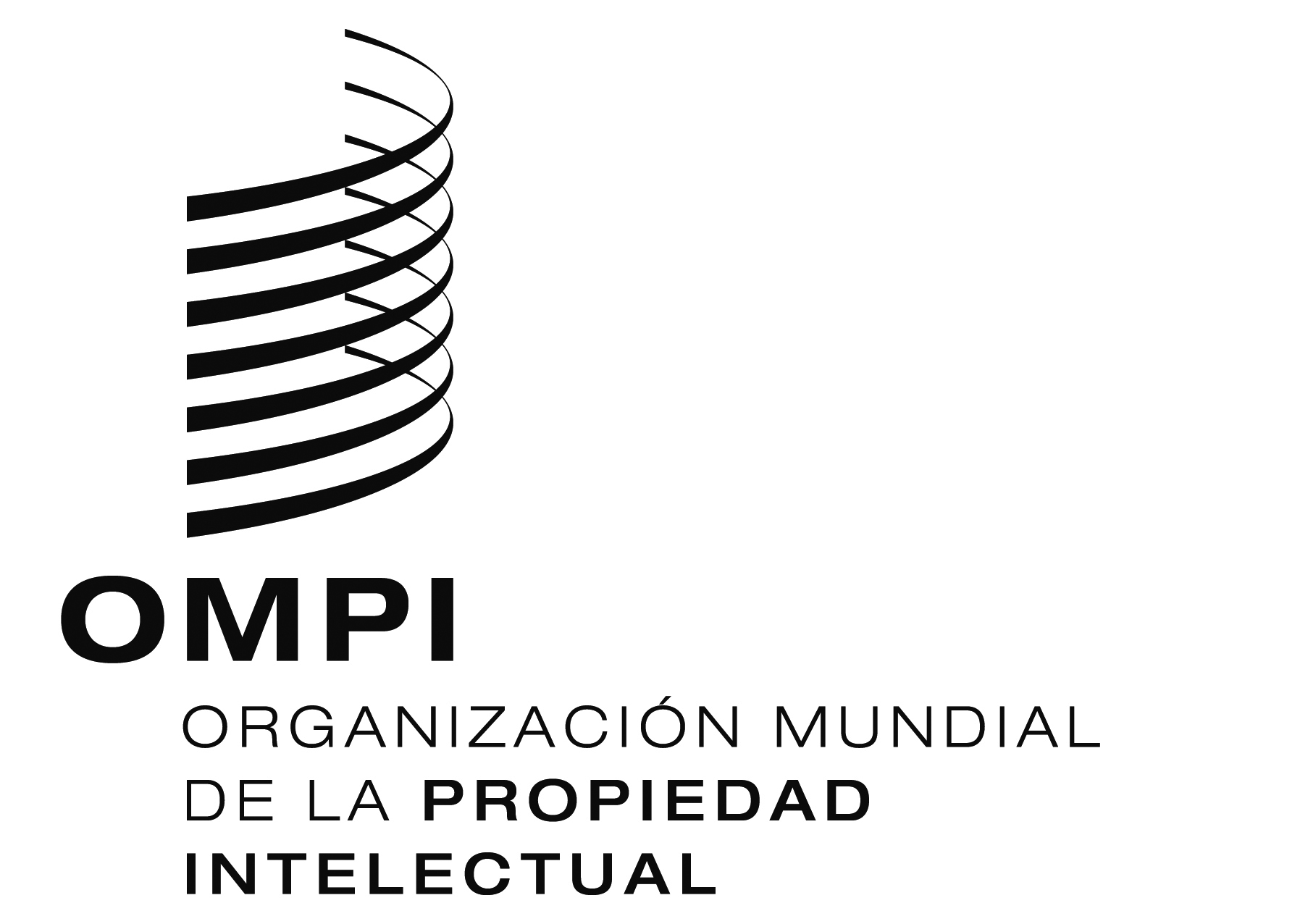 SPCT/CTC/30/1 Prov.2PCT/CTC/30/1 Prov.2PCT/CTC/30/1 Prov.2ORIGINAL:  inglésORIGINAL:  inglésORIGINAL:  inglésfecha:  16 de marzo de 2017fecha:  16 de marzo de 2017fecha:  16 de marzo de 2017